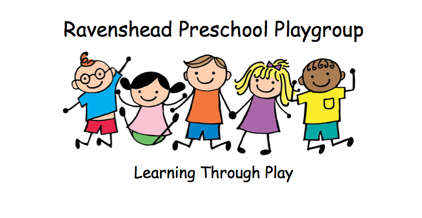 Uniform Order FormChilds Name:									TOTAL COSTAll orders take 10 working days.Please return this form completed along payment of cash or cheque payable to Ravenshead Preschool PlaygroupThank youChristine Kingswood  ColoursAge 2-3(Height 96cm Chest 26cm)Age 3-4 (Height 106cm Chest 28cm)Age 5-6 (Height 118cm Chest 30cm)PriceTotal CostPolo ShirtKelly Green£12Lemon£12Navy£12Orange£12Pink£12Red£12Royal Blue£12Sky Blue£12White£12Atoll Blue£12SweatshirtKelly Green£15Lemon (Sun)£15Navy (Oxford)£15Orange(Crush)£15Pink (Baby)£15Red (Fire)£15Royal Blue£15Sky Blue£15Purple£15Hot Pink£15Bottle Green£15Charcoal£15Jade£15